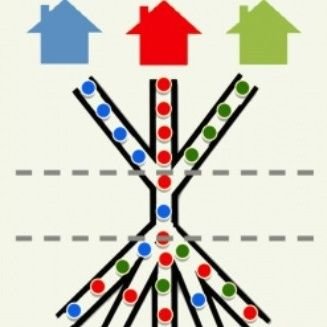 If you do not have a safe and permanent place to stay, we would like to meet with you at any of the following Access Points:City SideAgencyLocationDays/HoursNORTHHeartland Alliance Health (formerly Heartland Health Outreach) 4750 N. Sheridan, Suite 200, 60640Mondays through Thursdays, 9am – 12pmWESTHeartland Alliance Health at Vital Bridges4121 W Lake St., 60624Wednesdays, 10am - 1pm (the first 15 people will be assessed)WESTWestside Health Authority5417 W. Division, 2nd Floor, 60651Mondays and Wednesdays, 1pm-3pm, ask for Danielle Dixon at the front deskSOUTHMatthew House3722 S. Indiana Ave, 60653Mondays through Fridays, 8am – 1pmSOUTH Featherfist2255 E. 75th St., 60649Mondays through Fridays, 1pm - 3pm